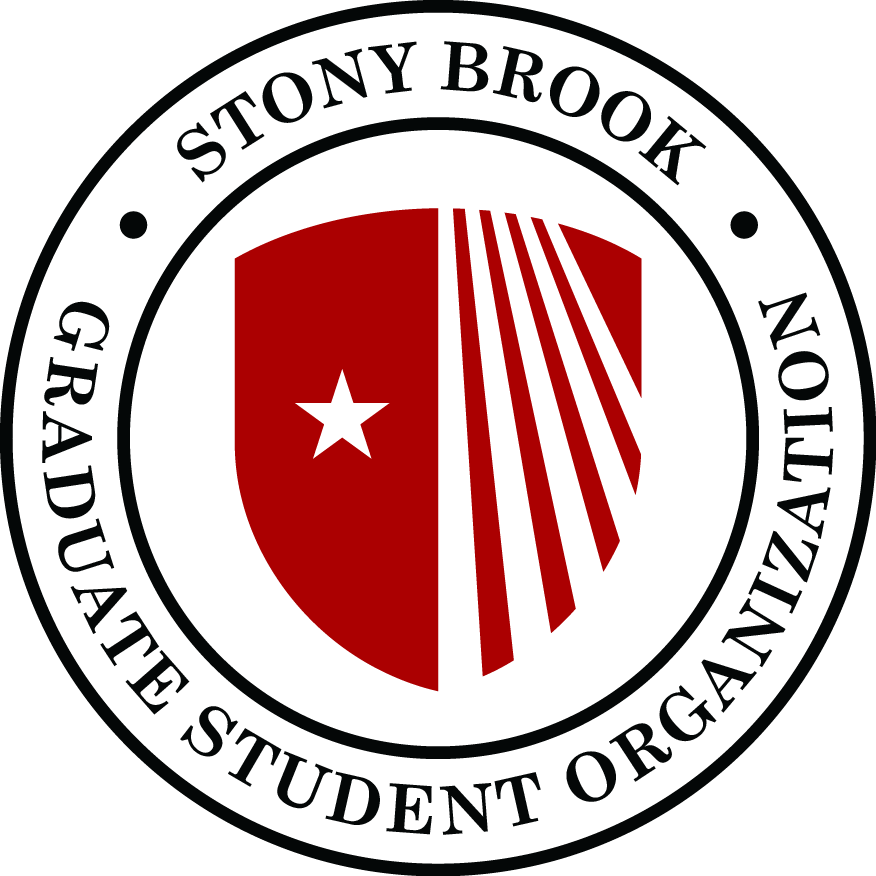 Graduate Student Organization 
Senate MeetingAgendaDecember 12, 2019 SAC 302 @ 5:30-7p.m.Call to order:Adoption of the AgendaApproval of minutes from previous senate meeting:Guest speakers: NonePresident’s Report:Vice President’s Report:Treasurer’s Report:Administrator of Alumni Relations and Outreach hiringAdministrator of Corporate Relations hiringChief of Staff hiringFood and Beverage (F&B) manager for the Recreation RoomOnline Forms for all reimbursementsDean of Students : Student Emergency Support FundSecretary’s Report:Poll available: Scheduling Spring senate meetingsUpdates on SB Council Speaker’s Report:Legal and Tax ClinicsDTA AnnouncementAmendmentsPAC Report:ISA Report:Unfinished business:New business:Announcements:Adjournment: